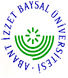 ABANT İZZET BAYSAL ÜNİVERSİTESİ2014-2015 YILI ÜNİVERSİTE İÇİ FUTBOL TURNUVASI MÜSABAKA FİKSTÜRÜKurallar :Grup maçları 2 X 35  Çeyrek, yarı ve final maçları 2 X 45 dk. oynatılacaktır.Takım listeleri her maç için değişebilecek, grup maçlarında 5 oyuncu değişikliği, çeyrek, yarı ve final grubu maçlarında 6 oyuncu değişikliği yapılacaktır.Takım yöneticileri müsabaka listelerini, öğrenci kimlikleriyle birlikte müsabakadan 15 dk. önce hakem komitesine teslim etmek zorundadır.Müsabakalarda takımların başında birimleri tarafından görevlendirilen sorumlu öğretim elemanı veya memur bulunmaması durumunda müsabakalar başlatılmayacak ve o takım hükmen yenik sayılacaktır.Müsabakalarda FİFA oyun kuralları geçerlidir.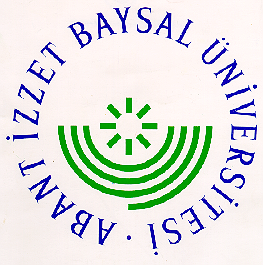 ABANT İZZET BAYSAL ÜNİVERSİTESİ2014-2015  YILI ÜNİVERSİTE İÇİ BASKETBOL (KADINLAR-ERKEKLER) TURNUVASI MÜSABAKA FİKSTÜRÜFİKSTÜRKurallar :	Kadınlar Tek  devreli lig usulü maçlarını yapacaklardırGrup maçları 4x8  Final maçları 4x10 dk. Oynatılacaktır.Takım listeleri her maç için değişebilecek,müsabaka listesi 12 oyuncudanoluşacaktır.FİBA Oyun Kuralları geçerli olacaktır.Takım yöneticileri müsabaka listelerini, öğrenci kimlikleriyle birlikte müsabakadan 15 dk. önce hakem komitesine teslim etmek zorundadır.Müsabakalarda takımların başında birimleri tarafından görevlendirilen sorumlu öğretim elemanı veya memur bulunmaması durumunda müsabakalar başlatılmayacak ve o takım hükmen yenik sayılacaktır.ORGANİZASYON KOMİTESİ BÜTÜN TAKIMLARA BAŞARILAR DİLER.A GRUBUB GRUBUC GRUBUD GRUBUİ.İ.B.F.BESYOFEN-EDE.FAK.MÜH.-Mİ.FAK.S.ASTARCI MYO.DİŞ HEKİMLİĞİ FAK.K. DEMİR F.T.R.Y.O.İLAHİYAT FAK.EĞİTİM FAKÜLTESİSAĞLIK Y.O.BOLU MYO.Y.ÇELİK MYO.GEREDE MYOGÜZEL SAN. FAK.MENGEN KAMPÜSYAB.DİL.Y.O.S.NOTAKIMLARTARİHSAATYERGRUPSONUÇ1MÜH.Mİ.FAK.-YAB.DİL.Y.O.13.04.201517:30A.İ.B.Ü. D2İLAHİYAT FAK.- Y.ÇELİK M.Y.O.13.04.201519:00A.İ.B.Ü. D3SAĞLIK Y.O. – DİŞ HEK.FAK.14.04.201517:30A.İ.B.Ü. B4BESYO-GÜZEL SAN.FAK.14.04.201519:00A.İ.B.Ü. B5F.T.R.Y.O. – BOLU MYO.15.04.201517:30A.İ.B.Ü. C6FEN-EDE.FAK. – MENGEN KAMPÜS15.04.201519:00A.İ.B.Ü. C7S.ASTARCI MYO. –EĞİTİM FAK.16.04.201517:30A.İ.B.Ü. A8İ.İ.B.F. – GEREDE MYO.16.04.201519:00A.İ.B.Ü. A9BESYO – SAĞLIK Y.O20.04.201517:30A.İ.B.Ü. B10GÜZEL SAN.FAK. – DİŞ HEK. FAK.20.04.201519:00A.İ.B.Ü. B11İ.İ.B.F. – EĞİTİM FAK.21.04.201517:30A.İ.B.Ü. A12GEREDE MY.O. – S.ASTARCI MYO.21.04.201519:00A.İ.B.Ü. A13YAB.DİL.Y.O. –İLAHİYAT FAK.22.04.201517:30A.İ.B.Ü. D14MÜH.Mİ.FAK. – Y.ÇELİK MYO.22.04.201519:00A.İ.B.Ü. D15FEN-EDE.FAK. – B.M.Y.O.24.04.201517:30A.İ.B.Ü. C16MENGEN KAMPÜS – F.T.Y.O.24.04.201519:00A.İ.B.Ü. C17EĞİTİM FAK. – GEREDE MYO.27.04.201517:30A.İ.B.Ü. A18İ.İ.B.F. – S.ASTARCI MYO.27.04.201519:00A.İ.B.Ü. A19SAĞLIK Y.O. – GÜZEL SAN.FAK.28.04.201517:30A.İ.B.Ü. B20BESYO – DİŞ HEK. FAK.28.04.201519:00A.İ.B.Ü. B21FEN-EDE.FAK. – F.T.R.Y.O.29.04.201517:30A.İ.B.Ü. C22BOLU MYO. – MENGEN MYO.29.04.201519:00A.İ.B.Ü. C23MÜH.Mİ.FAK. – İLAHİYAT FAK.30.04.201517:30A.İ.B.Ü. D24Y.ÇELİK MYO. – YAB.DİL.Y.O.30.04.201519:00A.İ.B.Ü. D25A1-B2 MAÇI04.05.201517:30A.İ.B.Ü. Ç.FİNAL26A2-B1 MAÇI04.05.201519:30A.İ.B.Ü. Ç.FİNAL27C1-D2 MAÇI05.05.201517:30A.İ.B.Ü. Ç.FİNAL28D1-C2 MAÇI05.05.201519:30A.İ.B.Ü. Ç.FİNAL29A1-B2 MAÇ-C1-D2 GALİBİ07.05.201517.30A.İ.B.Ü. Y.FİNAL30B1-A2-D1-C2 GALİBİ08.05.201517:30A.İ.B.Ü. Y.FİNAL313.LÜK MAÇI 13.05.201517:30A.İ.B.Ü. 3.LÜK MAÇI32FİNAL MAÇI13.05.201519:30A.İ.B.Ü. FİNAL MAÇIKADINLAR GRUBUA GRUBU ERKEKB GRUBU ERKEKBESYOBESYOTIP FAKÜLTESİFEN EDEBİYAT FAKÜLTESİFEN EDEBİYAT FAK.ÜLTESİİ.İ.B.F.EĞİTİM FAKÜLTESİSAĞLIK YÜKSEKOKULUEĞİTİM FAKÜLTESİİ.İ.B.F.DİŞ HEKİMLİĞİ FAKÜLTESİİLAHİYAT FAKÜLTESİKEMAL DEMİR F.T.R.Y.O.MÜHENDİSLİK MİM. FAK.KEMAL DEMİR F.T.R.Y.O.YABANCI DİLLER Y.O.BOLU MYO.GEREDE MYO.S.NOTAKIMLARTARİHSAATYERGRUPSONUÇ1SAĞLIK Y.O.-DİŞ HEK. FAK.06 NİSAN 201517:30SPOR MERKEZİA2BESYO – YAB.DİL.Y.O.06 NİSAN 201518:30SPOR MERKEZİA3FEN-EDE.FAK. – MÜH.MİM.FAK.06 NİSAN 201519:30SPOR MERKEZİA4TIP FAK. – BOLU MYO.07 NİSAN 201517:30SPOR MERKEZİB5İ.İ.B.F. – F.T.R.Y.O.07 NİSAN 201518:30SPOR MERKEZİB6EĞİTİM FAK . – İLAHİYAT FAK.07 NİSAN 201519:30SPOR MERKEZİB7BESYO – İ.İ.B.F.08 NİSAN 201517:30SPOR MERKEZİKADIN8FEN-EDE.FAK.-EĞİTİM FAK.08 NİSAN 201518:30SPOR MERKEZİKADIN9BESYO – DİŞ HEK.FAK.09 NİSAN 201517:30SPOR MERKEZİA10GEREDE MYO. – MÜH.MİM.FAK.09 NİSAN 201518:30SPOR MERKEZİA11FEN-EDE.FAK. – SAĞLIK Y.O.09 NİSAN 201519:30SPOR MERKEZİA12TIP FAK – F.T.R.Y.O.10 NİSAN 201517:30SPOR MERKEZİB13B.M.Y.O. – İLAHİYAT FAK.10 NİSAN 201518:30SPOR MERKEZİB14İ.İ.B.F. – EĞİTİM  FAK.10 NİSAN 201519:30SPOR MERKEZİB15F.T.R.Y.O. – EĞİTİM FAK.13 NİSAN 201517:30SPOR MERKEZİB16TIP FAK. –İLAHİYAT FAK.13 NİSAN 201518:30SPOR MERKEZİB17B.M.Y.O. – İ.İ.B.F.13 NİSAN 201519:30SPOR MERKEZİB18YAB.DİL.Y.O.- DİŞ.HEK. FAK.14 NİSAN 201517:30SPOR MERKEZİA19GEREDE MYO. – SAĞLIK Y.O.14 NİSAN 201518:30SPOR MERKEZİA20BESYO- FEN-EDE.FAK.14 NİSAN 201519:30SPOR MERKEZİA21F.T.R.Y.O. – EĞİTİM  FAK.15 NİSAN 201517:30SPOR MERKEZİKADIN22BESYO – FEN-EDE.FAK.15 NİSAN 201518:30SPOR MERKEZİKADIN23İLAHİYAT FAK. – İ.İ.B.F.16 NİSAN 201517:30SPOR MERKEZİB24F.T.R.Y.O. – B.M.Y.O.16 NİSAN 201518:30SPOR MERKEZİB25TIP FAK. – EĞİTİM FAK.16 NİSAN 201519:30SPOR MERKEZİB26MÜH.MİM.FAK. – SAĞLIK Y.O.17 NİSAN 201517:30SPOR MERKEZİA27YAB.DİL.Y.O. – FEN-EDE.FAK.17 NİSAN 201518:30SPOR MERKEZİA28GEREDE MYO. – BESYO17 NİSAN 201519:30SPOR MERKEZİA29DİŞ HEK.FAK.-FEN-EDE.FAK.20 NİSAN 201517:30SPOR MERKEZİA30MÜH.MİM.FAK.-BESYO20 NİSAN 201518:30SPOR MERKEZİA31YAB.DİL.Y.O.- GEREDE MYO.20 NİSAN 201519:30SPOR MERKEZİA32EĞİTİM FAK. – B.M.Y.O.21 NİSAN 201517:30SPOR MERKEZİB33TIP FAK. – İ.İ.B.F.21 NİSAN 201518:30SPOR MERKEZİB34İLAHİYAT FAK. – F.T.R.Y.O.21 NİSAN 201519:30SPOR MERKEZİBTAKIMLARTARİHSAATYERGRUPSONUÇ35F.T.R.Y.O. – BESYO.22 NİSAN 201517:30SPOR MERKEZİKADIN36İ.İ.B.F. – FEN-EDE.FAK.22 NİSAN 201518:30SPOR MERKEZİKADIN37SAĞLIK Y.O. – BESYO24 NİSAN 201517:30SPOR MERKEZİA38DİŞ HEK. FAK. – GEREDE MYO.24 NİSAN 201518:30SPOR MERKEZİA39MÜH.MİM.FAK. – YAB.DİL.Y.O.24 NİSAN 201519:30SPOR MERKEZİA40EĞİTİM FAK. - BESYO27 NİSAN 201517:30SPOR MERKEZİKADIN41İ.İ.B.F.- F.T.R.Y.O.27 NİSAN 201518:30SPOR MERKEZİKADIN42DİŞ HEK.FAK.-MÜH.MİM.FAK.28 NİSAN 201517:30SPOR MERKEZİA43FEN-EDE.FAK.-GEREDE MYO.28 NİSAN 201518:30SPOR MERKEZİA44SAĞLIK Y.O.- YAB.DİL.Y.O.28 NİSAN 201519:30SPOR MERKEZİA45FEN-EDE.FAK. – F.T.Y.O.29 NİSAN 201517:30SPOR MERKEZİKADIN46EĞİTİM FAK.- İ.İ.B.F.29 NİSAN 201518:30SPOR MERKEZİKADIN47A1- B4 MAÇI30 NİSAN 201517:30SPOR MERKEZİÇ.FİNAL48A2- B3 MAÇI30 NİSAN 201418:30SPOR MERKEZİÇ.FİNAL49B1 – A4 MAÇI04 MAYIS 201517:30SPOR MERKEZİÇ.FİNAL50B2 – A3 MAÇI04 MAYIS 201518:30SPOR MERKEZİÇ.FİNAL51A1- B4 MAÇI- B2 – A3 MAÇI GALİPLERİ06 MAYIS 201517:30SPOR MERKEZİY.FİNAL52B1 – A4 MAÇI- A2- B3 MAÇI GALİPLERİ06 MAYIS 201518:30SPOR MERKEZİY.FİNAL533.LÜK MAÇI( ERKEKLER)11 MAYIS 201517:30SPOR MERKEZİE 3.LÜK54FİNAL MAÇI (ERKEKLER)11 MAYIS 201518:30SPOR MERKEZİE FİNAL